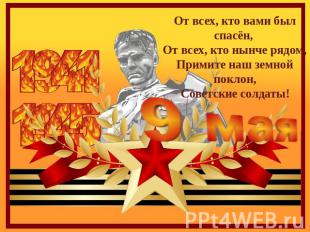  Принявшая  участие в акции «Читаем детям о войне», стала  МБУК «ЦБ Божковского сельского поселения». Учащиеся Божковской школы 5 и 9 классов и детский сад «Незабудка» заведующая  Кривоносова Марина  Николаевна  в присутствии гостей – тружеников тыла Окороковой Клары Алексеевны и Скорытченко Екатерины Павловны
Неля Васильевна  во вступительном слове рассказала присутствующим о тех далёких героических днях, когда вся страна поднялась на борьбу с врагом. Все от мала до велика ковали Победу. И сегодня мы с благодарностью и душевным волнением вспомним тот день, когда прозвучали слова;        «Мы победили!».
Неля Васильевна  пригласила всех присутствующих с особым вниманием вслушаться в негромкие голоса тех, кто прошёл войну и посвятил себя литературе. Валентин Катаев – известный писатель, военный корреспондент в годы Великой Отечественной войны. Одно из его самых известных произведений – повесть «Сын полка». Отрывки из нее прочитала библиотекарь х Божковка Аникеенко Н.В. Слова повести в исполнении Нели Васильевны   звучали искренне и проникновенно, оставаясь в душах и сердцах юных читателей. Ребята захотели узнать подробнее о судьбе сына полка  Книга настолько увлекательна, что не позволяет оторваться от ее страниц. Особым достоинством произведения является описание той эпохи, нравов и характеров людей. И пусть они покажутся наивными, но это люди своего времени. Они этой чистотой и сильны. Современному обществу так не хватает сердечности, простоты, терпения, самоотверженности, которые были характерны для того поколения граждан нашей великой страны
Директор Н.В.Аникеенко  рассказала собравшимся о международном характере акции «Читаем детям о войне», которая станет ежегодной, и пригласила ребят читать книги о войне, которые имеются в библиотеке  и ждут своих читателей. 
 в Международной акции «Читаем детям о войне» приняло участие 37 учащихся 18 детей дошкольного возраста. Они прослушали отрывки из повести , песни о войне,  услышали в исполнении чтецов Кривоносовой Юлии- «Мужество». « «Письмецо», Волченского Максима-«Два друга» ,Авраменко Артема-«Сын артиллериста»  стихи войне. Возложили цветы к памятнику .Минутой молчания почтили собравшиеся всех, не вернувшихся с фронта. Привязали красные ленточки  на дерево в знак того что они помнят и не забудут своих дедов и прадедов  Ребята научились делать  треугольники, которые писали письма домой с фронта солдаты.В конце мероприятия все присутствующие выразили благодарность и пожелания долгих лет жизни ветеранам, труженикам тыла, вручили им подарки и цветы в благодарность за их подвиг и вклад в общую Победу
Мероприятие прошло ярко и зрелищно. Ребята активно участвовали в обсуждении прочитанного, сопереживали героям произведения, рассказывали истории о войне своих бабушек и дедушек. 

Много лет прошло со времён войны. Мы благодарны тем, кто воевал за нашу Родину и говорим им «СПАСИБО» за наше счастливое детство и мирное небо над головой.  С днём Победы, Отчизны герои!
Пусть салют яркий в небе горит, Гордо реет пусть флаг над страною- 
Ведь ничто и никто не забыт.Международная Акция «Читаем детям о войне»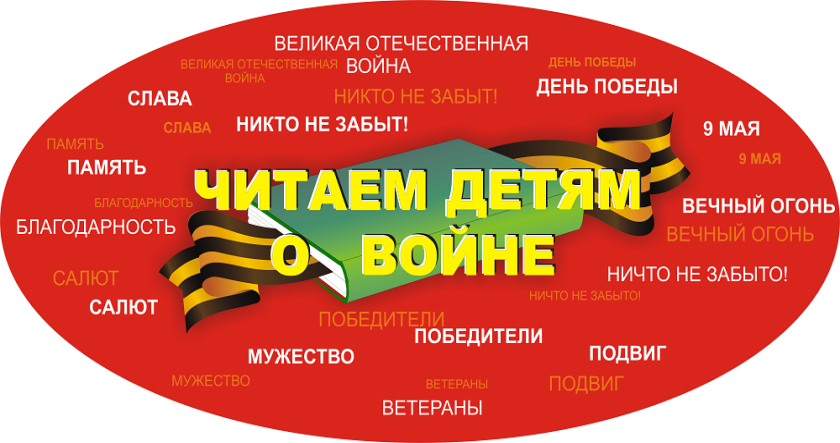 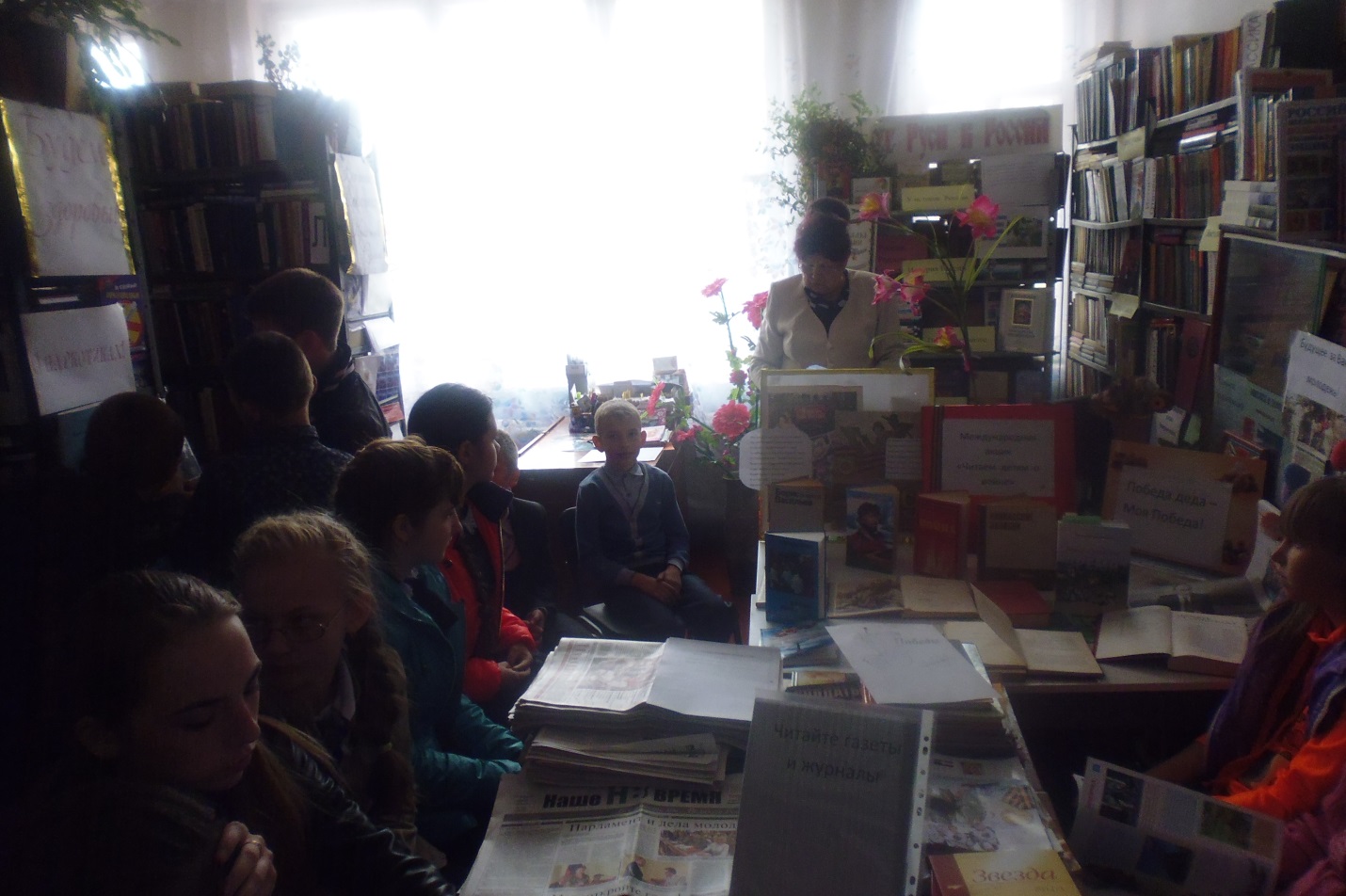 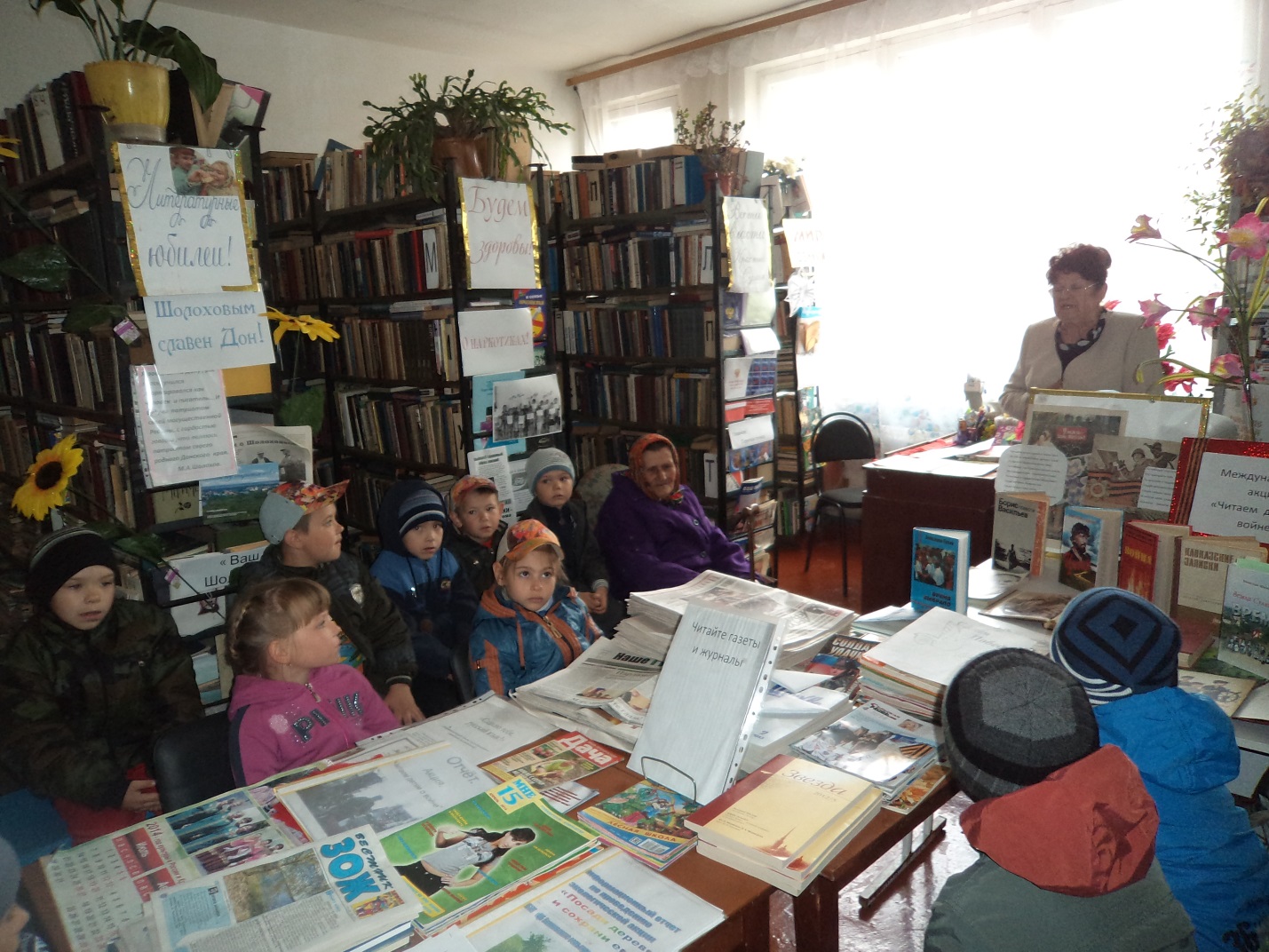 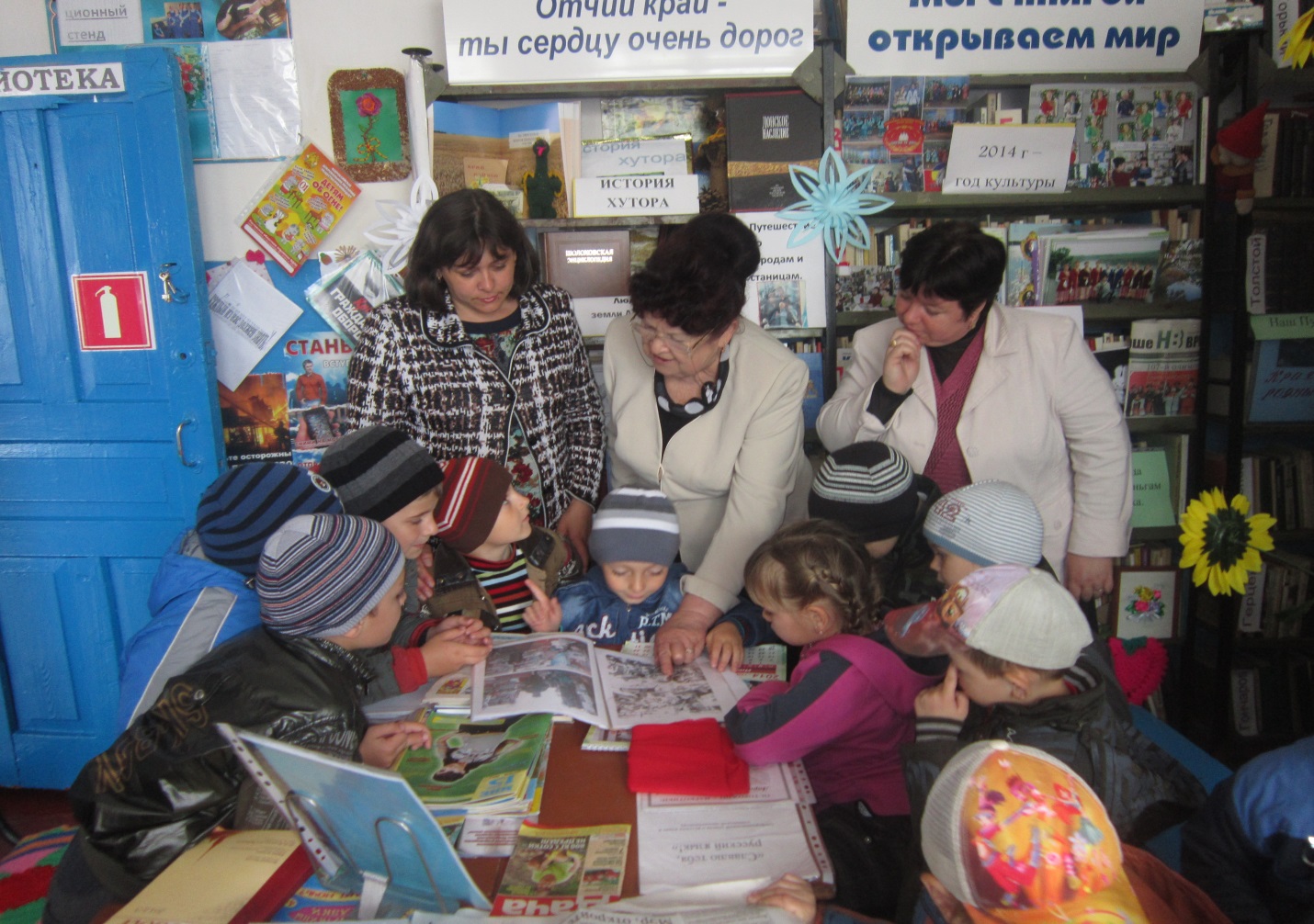 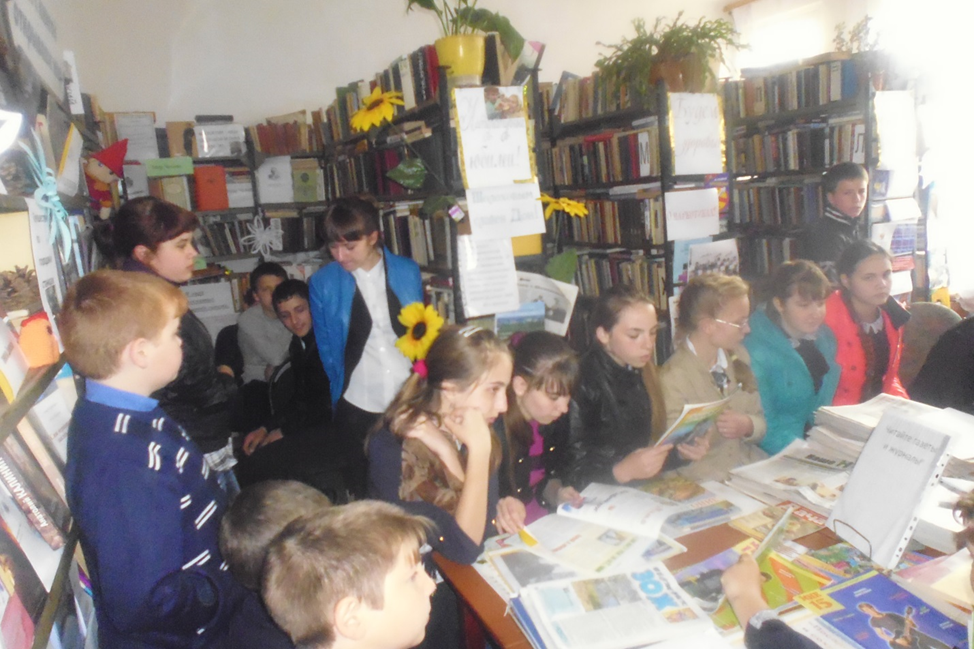 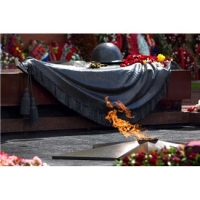 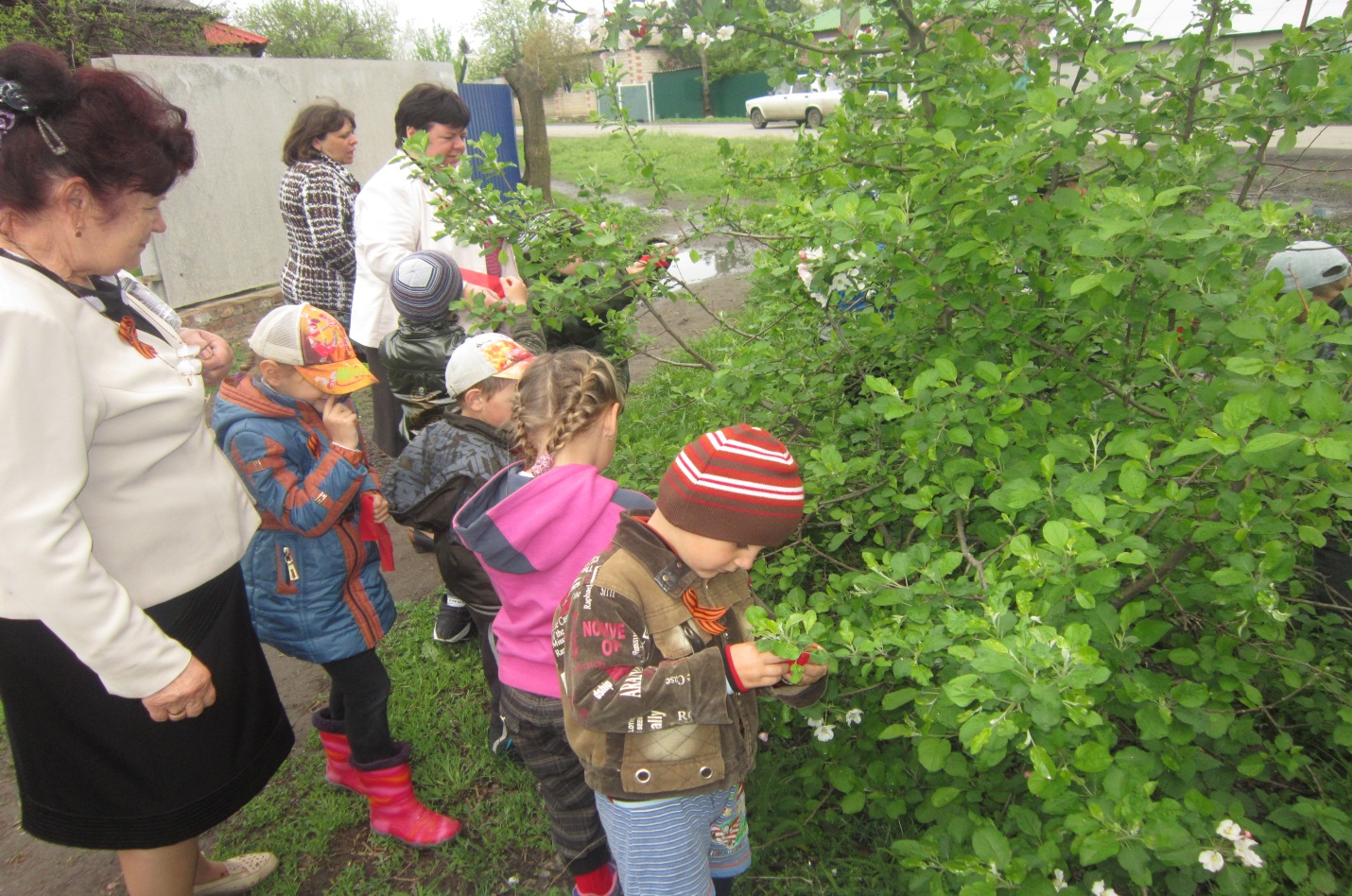 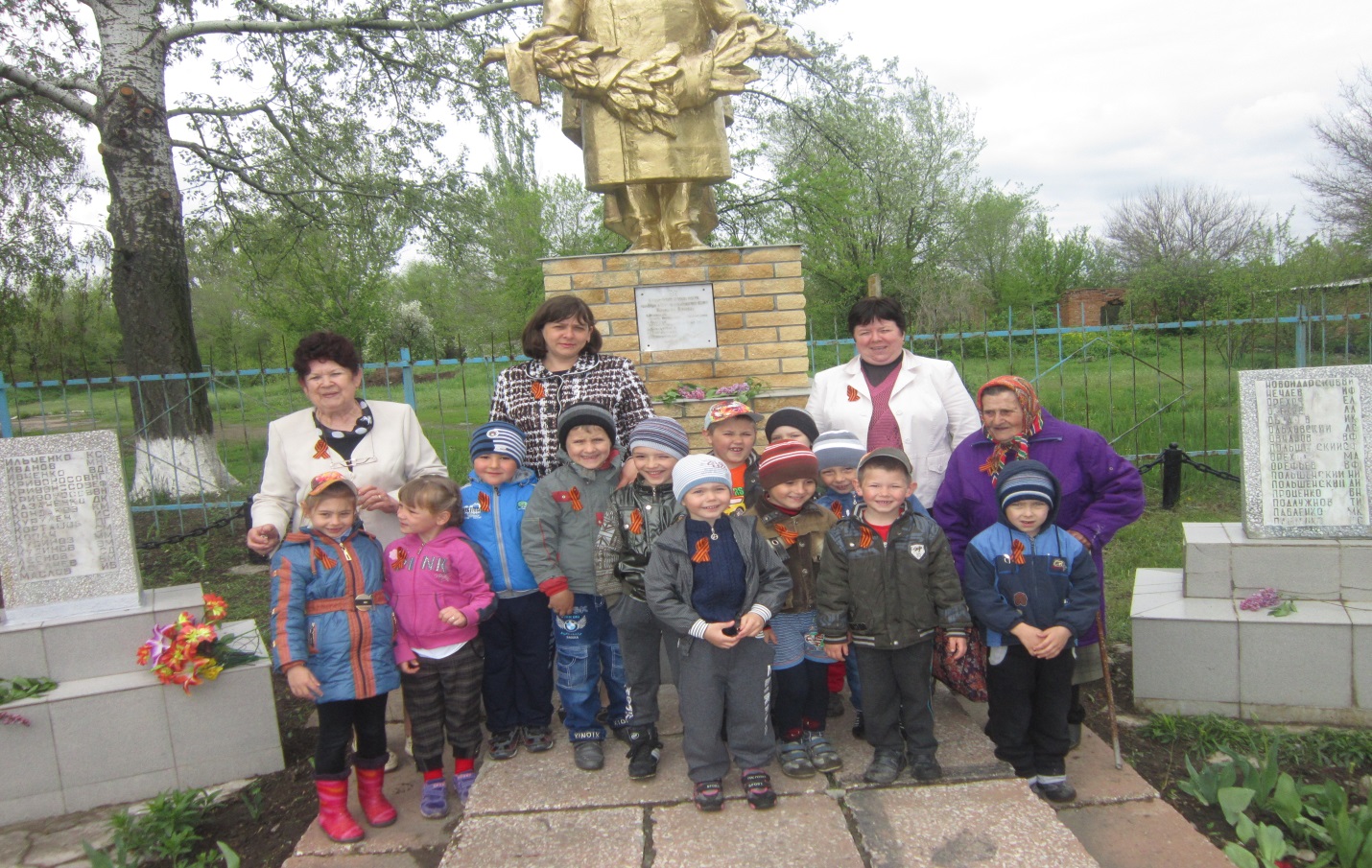 